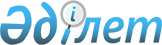 О внесении изменений в постановление акимата Сарыагашского района от 11 мая 2014 года № 271 "Об утверждении государственного образовательного заказа на дошкольное воспитание и обучение, размер подушевого финансирования и родительской платы"
					
			Утративший силу
			
			
		
					Постановление акимата Сарыагашского района Южно-Казахстанской области от 2 марта 2015 года № 96. Зарегистрировано Департаментом юстиции Южно-Казахстанской области 1 апреля 2015 года № 3096. Утратило силу постановлением акимата Сарыагашского района Южно-Казахстанской области от 7 июня 2016 года № 290      Сноска. Утратило силу постановлением акимата Сарыагашского района Южно-Казахстанской области от 07.06.2016 № 290.

      В соответствии с пунктом 2 статьи 31 Закона Республики Казахстан от 23 января 2001 года "О местном государственном управлении и самоуправлении в Республике Казахстан", постановлением Правительства Республики Казахстан от 21 октября 2014 года № 1119 "О признании утратившими силу некоторых решений Правительства Республики Казахстан", акимат Сарыагашского района ПОСТАНОВЛЯЕТ:

      1. Внести в постановление акимата Сарыагашского района от 11 мая 2014 года № 271 "Об утверждении государственного образовательного заказа на дошкольное воспитание и обучение, размер подушевого финансирования и родительской платы" (зарегистрировано в Реестре государственной регистрации нормативных правовых актов за № 2688, опубликовано 13 июня 2014 года в газете "Сарыагаш") следующие изменения:

      в преамбуле указанного постановления слова "постановлением Правительства Республики Казахстан от 28 мая 2010 года № 488 "Об утверждении программы по обеспечению детей дошкольным воспитанием и обучением "Балапан" на 2010-2020 годы"," исключить.

      2. Контроль за исполнением настоящего постановления возложить на заместителя акима района Есбаева А.

      3. Настоящее постановление вводится в действие по истечении десяти календарных дней после дня его первого официального опубликования.


					© 2012. РГП на ПХВ «Институт законодательства и правовой информации Республики Казахстан» Министерства юстиции Республики Казахстан
				
      Аким района

Б.Парманов
